Leervraag 3 Waaruit bestaat de verpleegkundige zorg voor een patiënt met een oncologische aandoening? Deze opdracht hoort bij de volgende werkprocessen:B1-K1-W2 Onderkent dreigende of bestaande gezondheidsproblemenB1-K1-W4 Biedt persoonlijke verzorging en monitort welbevindenJe hebt het vast wel eens ergens zien staan in je woonplaats. Een grote truck met daarop de tekst bevolkingsonderzoek borstkanker/mamma carcinoom. Vrouwen vanaf 50 tot 75 jaar worden elke twee jaar uitgenodigd voor dit bevolkingsonderzoek om te kijken of ze mamma carcinoom hebben. Wanneer dit vroegtijdig wordt ontdekt wordt de kans dat een behandeling succesvol is sterk vergroot.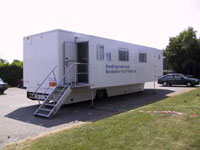 Opdracht Waarom wordt het bevolkingsonderzoek op mammacarcinoom niet aangeboden aan vrouwen onder de 50 jaar?Welke onderzoeken kunnen er nog meer gedaan worden om kanker (vroegtijdig) op te sporen? Hiermee wordt bedoeld kanker in het algemeen en niet alleen mamma carcinoom.Welke behandelingsmethoden zijn er van mamma carcinoom?Er wordt erg veel onderzoek gedaan naar behandelmethoden tegen mamma carcinoom. Zoek een artikel op in vakliteratuur die gaat over een nieuwe ontwikkeling of behandeling tegen mamma carcinoom. Wanneer de opdracht klaar is ga je in overleg met de docent en bespreek je dit samen met je groepje en docent.Maak een rode loper van mamma carcinoom